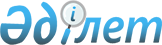 2023-2025 жылдарға арналған Ақжар ауданы Кішіқарой ауылдық округінің бюджетін бекіту туралыСолтүстік Қазақстан облысы Ақжар аудандық мәслихатының 2022 жылғы 28 желтоқсандағы № 29-6 шешімі
      Ескерту. 01.01.2023 бастап қолданысқа енгізіледі - осы шешімнің 7-тармағымен.
      Қазақстан Республикасының Бюджет кодексінің 9-1, 75-баптарына, Қазақстан Республикасының "Қазақстан Республикасындағы жергілікті мемлекеттік басқару және өзін-өзі басқару туралы" Заңының 6-бабына сәйкес Солтүстік Қазақстан облысы Ақжар аудандық мәслихаты ШЕШТІ:
      1. 2023-2025жылдарға арналған Ақжар ауданы Кішіқарой ауылдық округінің бюджеті осы шешімге тиісінше 1, 2 және 3 қосымшаларға сәйкес, 2023 жылға келесі көлемдерде бекітілсін:
      1) кірістер – 31335 мың теңге:
      салықтық түсімдер – 4303,3 мың теңге;
      негізгі капиталды сатудан түсетін түсімдер – 757,7 мың теңге;
      трансферттер түсімі – 26274 мың теңге;
      2) шығындар – 32012,3 мың теңге; 
      3) таза бюджеттік кредиттеу – 0 теңге, соның ішінде:
      бюджеттік кредиттер – 0 теңге;
      бюджеттік кредиттерді өтеу – 0 теңге;
      4) қаржы активтерімен операциялар бойынша сальдо - 0 теңге:
      қаржы активтерін сатып алу - 0 теңге;
      мемлекеттің қаржы активтерін сатудан түсетін түсімдер - 0 теңге;
      5) бюджет тапшылығы (профициті) – -677,3 мың тенге;
      6) бюджет тапшылығын қаржыландыру (профицитін пайдалану) – 677,3 мың тенге:
      қарыздар түсімі - 0 теңге;
      қарыздарды өтеу – 0 теңге;
      бюджет қаражатының пайдаланылатын қалдықтары – 677,3мың теңге.
      Ескерту. 1-тармақ жаңа редакцияда - Солтүстік Қазақстан облысы Ақжар аудандық мәслихатының 02.05.2023 № 3-6 (01.01.2023 бастап қолданысқа енгізіледі) ; 08.11.2023 № 11-10 (01.01.2023 бастап қолданысқа енгізіледі) шешімдерімен.


      2. 2023 жылға арналған ауылдық округ бюджетінің кірістері Қазақстан Республикасының Бюджет кодексіне сәйкес мынадай салық түсімдері есебінен қалыптастырылатыны белгіленсін:
      1) ауылдың аумағында мемлекеттік кіріс органдарында тіркеу есебіне қою кезінде мәлімделген:
      дара кәсіпкер, жекеше нотариус, жеке сот орындаушысы, адвокат, кәсіпқой медиатор үшін – тұрған жері;
      қалған жеке тұлғалар үшін – тұрғылықты жері орналасқан жеке тұлғалар дербес салық салуға жататын кірістер бойынша жеке табыс салығы;
      2) ауылдық округтің аумағындағы осы салықты салу объектілері бойынша жеке тұлғалардың мүлкіне салынатын салық;
      3) ауылдың аумағындағы жер учаскелері бойынша жеке және заңды тұлғалардан алынатын, елдi мекендер жерлерiне салынатын жер салығы;
      3-1) бірыңғай жер салығы;
      4) мыналардан:
      тұрғылықты жері ауылдың аумағындағы жеке тұлғалардан;
      өздерінің құрылтай құжаттарында көрсетілетін тұрған жері ауылдың аумағында орналасқан заңды тұлғалардан алынатын көлік құралдары салығы;
      4-1) жер учаскелерін пайдаланғаны үшін төлемақы;
      5) сыртқы (көрнекі) жарнаманы:
      ауылдағы үй-жайлардың шегінен тыс ашық кеңістікте;
      ауылдық округтің аумақтары арқылы өтетін жалпыға ортақ пайдаланылатын автомобиль жолдарының бөлiнген белдеуiнде;
      елді мекендерден тыс жердегі үй-жайлардың шегінен тыс ашық кеңістікте және жалпыға ортақ пайдаланылатын автомобиль жолдарының бөлiнген белдеуiнен тыс жерде орналастырғаны үшін төлемақы.
      3. Мыналар ауылдық округ бюджетіне түсетін салықтық емес түсімдер болып табылады:
      1) ауылдық округтердің әкімдері әкімшілік құқық бұзушылықтар үшін салатын айыппұлдар;
      2) жеке және заңды тұлғалардың ерікті түрдегі алымдары;
      3) ауылдық округтің коммуналдық меншігінен (жергілікті өзін-өзі басқарудың коммуналдық меншігінен) түсетін кірістер:
      ауылдық округ әкімі аппаратының шешімімен құрылған коммуналдық мемлекеттік кәсіпорындардың таза кірісі бөлігінің түсімдері;
      ауылдық округтің коммуналдық меншігіндегі (жергілікті өзін-өзі басқарудың коммуналдық меншігіндегі) заңды тұлғаларға қатысу үлестеріне кірістер;
      ауылдық округтің коммуналдық меншігінің (жергілікті өзін-өзі басқарудың коммуналдық меншігінің) мүлкін жалға беруден түсетін кірістер;
      ауылдық округтің коммуналдық меншігінен (жергілікті өзін-өзі басқарудың коммуналдық меншігінен) түсетін басқа да кірістер;
      4) ауылдық округ бюджеттеріне түсетін басқа да салықтық емес түсімдер.
      4. Мыналар ауылдық округ бюджетіне негізгі капиталды сатудан түсетін түсімдер болып табылады:
      1) ауылдық округ бюджеттерінен қаржыландырылатын мемлекеттік мекемелерге бекітіп берілген мемлекеттік мүлікті сатудан түсетін ақша;
      2) ауыл шаруашылығы мақсатындағы жер учаскелерін сатудан түсетін түсімдерді қоспағанда, жер учаскелерін сатудан түсетін түсімдер;
      3) жер учаскелерін жалға беру құқығын сатқаны үшін төлемақы.
      5. Аудандық бюджеттен берілетін трансферттер ауылдық округ бюджетіне түсетін трансферттер түсімдері болып табылады.
      6. 2023 жылға арналған ауылдық округ бюджетінде аудандық бюджеттен округ бюджетіне берілетін субвенция көлемі 22974 мың теңге сомасында көзделгендігі ескерілсін.
      6-1. Осы шешімге 2 қосымшаға сәйкес ауылдық бюджет қаржылық жыл басына қалыптасқан бюджеттік қаражаттың бос қалдықтарын және аудандық және облыстық бюджеттерден 2022 жылы пайдаланылмаған (толық пайдаланылмаған) берілген нысаналы трансферттерді қайтару есебінен шығыстар көзделсін.
      Ауылдық бюджет қаржылық жыл басына қалыптасқан бюджеттік қаражаттың бос қалдықтарын аудандық және облыстық бюджеттерден 2022 жылы пайдаланылмаған (толық пайдаланылмаған) берілген нысаналы трансферттерді қайтару есебінен шығыстарын бөлу Солтүстік Қазақстан облысы Ақжар ауданы Кіші-Қарой ауылдық округі әкімінің "2023-2025 жылдарға арналған Ақжар ауданы Кіші-Қарой ауылдық округінің бюджетін бекіту туралы" Ақжар аудандық мәслихатының шешімін іске асыру туралы" шешімімен айқындалады.
      Ескерту. Шешім 6-1-тармақпен толықтырылды - Солтүстік Қазақстан облысы Ақжар аудандық мәслихатының 02.05.2023 № 3-6 (01.01.2023 бастап қолданысқа енгізіледі) шешімімен.


      7. Осы шешім 2023 жылғы 1 қаңтардан бастап қолданысқа енгізіледі. Ақжар ауданы Кішіқарой ауылдық округінің 2023 жылға арналған бюджеті
      Ескерту. 1-қосымша жаңа редакцияда - Солтүстік Қазақстан облысы Ақжар аудандық мәслихатының 02.05.2023 № 3-6 (01.01.2023 бастап қолданысқа енгізіледі) ; 08.11.2023 № 11-10 (01.01.2023 бастап қолданысқа енгізіледі) шешімдерімен. Ақжар ауданы Кішіқарой ауылдық округінің 2024 жылға арналған бюджеті Ақжар ауданы Кішіқарой ауылдық округінің 2025 жылға арналған бюджеті
      Солтүстік Қазақстан облысы 
      Ақжар аудандық мәслихатының 
      2022 жылғы 28 желтоқсандағы 
      № 29-6 шешіміне 4-қосымша
      Қаржы жылының басында белгіленген 2023 жылға арналған бюджет қаражатының бос қалдықтарының сомаларын бөлу және 2022 жылы пайдаланылмаған (толық пайдаланылмаған) облыстық бюджеттердің нысаналы трансферттерін қайтару
      Ескерту. Шешім 4 қосымшамен толықтырылды - Солтүстік Қазақстан облысы Ақжар аудандық мәслихатының 02.05.2023 № 3-6 (01.01.2023 бастап қолданысқа енгізіледі) шешімімен.
					© 2012. Қазақстан Республикасы Әділет министрлігінің «Қазақстан Республикасының Заңнама және құқықтық ақпарат институты» ШЖҚ РМК
				
      Ақжар аудандық мәслихат хатшысы 

А. Хоршат
Солтүстік Қазақстан облысыАқжар аудандық мәслихатының2022 жылғы 28 желтоқсандағы№ 29-6 шешіміне1-қосымша
Санаты
Сыныбы
Кіші сыныбы
Атауы
Сомасы 
мың теңге
І.Кірістер
31335
1
Салықтық түсімдер
4303,3
01
Табыс салығы
127,7
2
Жеке табыс салығы
127,7
04
Меншікке салынатын салықтар
4164,7
1
Мүлікке салынатын салықтар
249
3
Жер салығы
15
4
Көлiк құралдарына салынатын салық
1660
5
Бірыңғай жер салығы
2240,7
5
Тауарларға, жұмыстар мен қызметтерге ішкі салықтар
10,9
3
Табиғи және басқа ресурстарды пайдаланғаны үшін салық
10,9
3
Негізгі капиталды сатудан түсетін түсімдер
757,7
03
Жерді және материалдық емес активтерді сату
757,7
1
Жерді сату
757,7
4
Трансферттердің түсімдері
26274
02
Мемлекеттiк басқарудың жоғары тұрған органдарынан түсетiн трансферттер
26274
3
Аудандардың (облыстық маңызы бар қаланың) бюджетінен трансферттер
26274
Атауы
Атауы
Атауы
Атауы
Сомасы 
мың теңге
Функционалдық топ
Функционалдық топ
Функционалдық топ
Функционалдық топ
Сомасы 
мың теңге
Бюджеттікбағдарламалардыңәкімшісі
Бюджеттікбағдарламалардыңәкімшісі
Бюджеттікбағдарламалардыңәкімшісі
Сомасы 
мың теңге
Бағдарлама
Бағдарлама
Сомасы 
мың теңге
II. Шығыстар
32012,3
01
Жалпы сипаттағы мемлекеттік қызметтер
30427,9
124
Аудандықмаңызы бар қала, ауыл, кент, ауылдық округ әкімінің аппараты
30427,9
001
Аудандық маңызы бар қала, ауыл, кент, ауылдық округ әкімінің қызметін қамтамасыз ету жөніндегі қызметтер
30427,9
07
Тұрғын-үй коммуналдық шаруашылық
1584
124
Аудандық маңызы бар қала, ауыл, кент, ауылдық округ әкімінің аппараты
1584
014
Елді мекендерді сумен жабдықтауды ұйымдастыру
212
008
Елді мекендердегі көшелерді жарықтандыру
1102
011
Елді мекендерді абаттандыру мен көгалдандыру
270
15
Трансферттер
0,4
124
Аудандық маңызы бар қала, ауыл, кент, ауылдық округ әкімінің аппараты
0,4
048
Пайдалынбаған (толық пайдаланылмаған) нысаналы трансферттерді қайтару
0,4
ІІІ. Таза бюджеттік кредиттеу
0
ІV. Қаржы активтерімен операциялар бойынша сальдо
0
Қаржы активтерін сатып алу
0
Мемлекеттің қаржы активтерін сатудан түсетін түсімдер
0
V. Бюджет тапшылығы (профициті)
-677,3
VІ. Бюджет тапшылығын қаржыландыру (профицитін пайдалану)
677,3
08
Бюджет қаражатының пайдаланылатын қалдықтары
677,3
01
Бюджет қаражатықалдықтары
677,3
1
Бюджет қаражатының бос қалдықтары
677,3Солтүстік Қазақстан облысыАқжар аудандық мәслихатының2022 жылғы 28 желтоқсандағы№ 29-6 шешіміне2-қосымша
Санаты
Сыныбы
Кіші сыныбы
Атауы
Сомасы мың теңге
І. Кірістер
33881
1
Салықтық түсімдер
7427
01
Табыс салығы
2150
2
Жеке табыс салығы
2150
04
Меншікке салынатын салықтар
5277
1
Мүлікке салынатын салықтар
141
3
Жер салығы
16
4
Көлiк құралдарына салынатын салық
1801
5
Бірыңғай жер салығы
3319
2
Салық емес түсімдер
16
01
Мемлекеттік меншіктен түсетін кірістер
16
5
Мемлекет меншігіндегі мүлікті жалға беруден түсетін кірістер
16
3
Негізгі капиталды сатудан түсетін түсімдер
1500
03
Жерді және материалдық емес активтерді сату
1500
1
Жерді сату
1500
4
Трансферттердің түсімдері
24938
02
Мемлекеттiк басқарудың жоғары тұрған органдарынан түсетiн трансферттер
24938
3
Аудандардың (облыстық маңызы бар қаланың) бюджетінен трансферттер
24938
Атауы
Атауы
Атауы
Атауы
Сомасы мың теңге
Функционалдық топ
Функционалдық топ
Функционалдық топ
Функционалдық топ
Сомасы мың теңге
Бюджеттік бағдарламалардың әкімшісі
Бюджеттік бағдарламалардың әкімшісі
Бюджеттік бағдарламалардың әкімшісі
Сомасы мың теңге
Бағдарлама
Бағдарлама
Сомасы мың теңге
II. Шығыстар
33881
01
Жалпы сипаттағы мемлекеттік қызметтер
31789
124
Аудандық маңызы бар қала, ауыл, кент, ауылдық округ әкімінің аппараты
31789
001
Аудандық маңызы бар қала, ауыл, кент, ауылдық округ әкімінің қызметін қамтамасыз ету жөніндегі қызметтер
31789
07
Тұрғын үй-коммуналдық шаруашылық
2092
124
Аудандық маңызы бар қала, ауыл, кент, ауылдық округ әкімінің аппараты
2092
008
Елді мекендердегі көшелерді жарықтандыру
1179
009
Елді мекендердің санитариясын қамтамасыз ету
457
011
Елді мекендерді абаттандыру және көгалдандыру
229
014
Елді мекендерді сумен жабдықтауды ұйымдастыру
227
ІІІ. Таза бюджеттік кредиттеу
0
ІV. Қаржы активтерімен операциялар бойынша сальдо
0
Қаржы активтерін сатып алу
0
Мемлекеттің қаржы активтерін сатудан түсетін түсімдер
0
V. Бюджет тапшылығы (профициті)
0
VІ. Бюджет тапшылығын қаржыландыру (профицитін пайдалану)
0
08
Бюджет қаражатының пайдаланылатын қалдықтары
0
01
Бюджет қаражаты қалдықтары
0
1
Бюджет қаражатының бос қалдықтары
0Солтүстік Қазақстан облысыАқжар аудандық мәслихатының2022 жылғы 28 желтоқсандағы№ 29-6 шешіміне3-қосымша
Санаты
Сыныбы
Кіші сыныбы
Атауы
Сомасы мың теңге
І. Кірістер
34342
1
Салықтық түсімдер
7609
01
Табыс салығы
2332
2
Жеке табыс салығы
2332
04
Меншікке салынатын салықтар
5277
1
Мүлікке салынатын салықтар
141
3
Жер салығы
16
4
Көлiк құралдарына салынатын салық
1801
5
Бірыңғай жер салығы
3319
2
Салық емес түсімдер
16
01
Мемлекеттік меншіктен түсетін кірістер
16
5
Мемлекет меншігіндегі мүлікті жалға беруден түсетін кірістер
16
3
Негізгі капиталды сатудан түсетін түсімдер
1500
03
Жерді және материалдық емес активтерді сату
1500
1
Жерді сату
1500
4
Трансферттердің түсімдері
25217
02
Мемлекеттiк басқарудың жоғары тұрған органдарынан түсетiн трансферттер
25217
3
Аудандардың (облыстық маңызы бар қаланың) бюджетінен трансферттер
25217
Атауы
Атауы
Атауы
Атауы
Сомасы мың теңге
Функционалдық топ
Функционалдық топ
Функционалдық топ
Функционалдық топ
Сомасы мың теңге
Бюджеттік бағдарламалардың әкімшісі
Бюджеттік бағдарламалардың әкімшісі
Бюджеттік бағдарламалардың әкімшісі
Сомасы мың теңге
Бағдарлама
Бағдарлама
Сомасы мың теңге
II. Шығыстар
34342
01
Жалпы сипаттағы мемлекеттік қызметтер
32103
124
Аудандық маңызы бар қала, ауыл, кент, ауылдық округ әкімінің аппараты
32103
001
Аудандық маңызы бар қала, ауыл, кент, ауылдық округ әкімінің қызметін қамтамасыз ету жөніндегі қызметтер
32103
07
Тұрғын үй-коммуналдық шаруашылық
2239
124
Аудандық маңызы бар қала, ауыл, кент, ауылдық округ әкімінің аппараты
2239
008
Елді мекендердегі көшелерді жарықтандыру
1262
009
Елді мекендердің санитариясын қамтамасыз ету
489
011
Елді мекендерді абаттандыру және көгалдандыру
245
014
Елді мекендерді сумен жабдықтауды ұйымдастыру
243
ІІІ. Таза бюджеттік кредиттеу
0
ІV. Қаржы активтерімен операциялар бойынша сальдо
0
Қаржы активтерін сатып алу
0
Мемлекеттің қаржы активтерін сатудан түсетін түсімдер
0
V. Бюджет тапшылығы (профициті)
0
VІ. Бюджет тапшылығын қаржыландыру (профицитін пайдалану)
0
08
Бюджет қаражатының пайдаланылатын қалдықтары
0
01
Бюджет қаражаты қалдықтары
0
1
Бюджет қаражатының бос қалдықтары
0
Санаты
Сыныбы
Кіші сыныбы
Атауы
Сомасы 
мың теңге
8
Бюджет қаражатының пайдаланылатын қалдықтары
677,3
01
Бюджет қаражаты қалдықтары
677,3
1
Бюджет қаражатының бос қалдықтары
677,3
Функционалдық топ
Функционалдық топ
Функционалдық топ
Функционалдық топ
Сомасы
мың теңге
Бюджеттік бағдарламалардың әкімшісі
Бюджеттік бағдарламалардың әкімшісі
Бюджеттік бағдарламалардың әкімшісі
Сомасы
мың теңге
Бағдарлама
Бағдарлама
Сомасы
мың теңге
II. Шығындар
677,3 
01
Жалпы сипаттағы мемлекеттік қызметтер
406,9
124
Аудандық маңызы бар қала, ауыл, кент, ауылдық округ әкімінің аппараты
406,9
001
Аудандық маңызы бар қала, ауыл, кент, ауылдық округ әкімінің қызметін қамтамасыз ету жөніндегі қызметтер
406,9
07
Тұрғын үй-коммуналдық шаруашылық
270
124
Аудандық маңызы бар қала, ауыл, кент, ауылдық округ әкімінің аппараты
270
011
Елді мекендерді абаттандыру мен көгалдандыру
270
15
Трансферттер
0,4
124
Аудандық маңызы бар қала, ауыл, кент, ауылдық округ әкімінің аппараты
0,4
048
Пайдаланылмаған (толық пайдаланылмаған) нысаналы трансферттерді қайтару
0,4